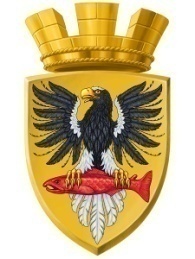                           Р О С С И Й С К А Я   Ф Е Д Е Р А Ц И ЯКАМЧАТСКИЙ КРАЙП О С Т А Н О В Л Е Н И ЕАДМИНИСТРАЦИИ ЕЛИЗОВСКОГО ГОРОДСКОГО ПОСЕЛЕНИЯот        21 мая       2020 г.					№   446 – п          г. ЕлизовоВ соответствии с Федеральным законом от 21.12.1994 № 68-ФЗ «О защите населения и территорий от чрезвычайных ситуаций природного и техногенного характера», Федеральным законом от 06.10.2003 № 131-ФЗ «Об общих принципах организации местного самоуправления в Российской Федерации», Уставом Елизовского городского поселения Елизовского муниципального района в Камчатском крае, в целях организации и планирования эвакуационных мероприятий при возникновении чрезвычайных ситуаций природного и техногенного характера, а также в связи с уточнением перечня пунктов временного размещения эвакуированного населения Елизовского городского поселенияПОСТАНОВЛЯЮ:1. Внести изменение в постановление администрации Елизовского городского поселения от 28.12.2017 № 1353-п «О проведении на территории Елизовского городского поселения эвакуационных мероприятий в чрезвычайных ситуациях», изложив приложение 7, согласно приложению к настоящему постановлению.2. Муниципальному казенному учреждению «Служба по обеспечению деятельности администрации Елизовского городского поселения» опубликовать (обнародовать) настоящее постановление в средствах массовой информации и разместить в информационно-телекоммуникационной сети «Интернет» на официальном сайте администрации Елизовского городского поселения.3. Настоящее постановление вступает в силу со дня его подписания.4. Контроль за исполнением настоящего постановления оставляю за собой.Приложение   к постановлению администрацииЕлизовского городского поселения от  «  21   »    мая    2020 г.   №   446-п         «Приложение  7 к постановлению администрацииЕлизовского городского поселения от  «  28  » декабря 2017   №  1353-п          Перечень пунктов временного размещения эвакуированного населения Елизовского городского поселения 													   ».О внесении изменения в постановление администрации Елизовского городского поселения от 28.12.2017 № 1353-п «О проведении на территории Елизовского городского поселения эвакуационных мероприятий в чрезвычайных ситуациях»Глава администрации Елизовского городского поселения Д.Б. Щипицын№ПВРНаименование организации(учреждения) развертывающейПВРМесто развертывания,адрес, телефонВозможное временное размещение, человек1МБУК Межпоселенческий культурно-досуговый методический центр «Елизовский районный дом культуры»684000, Камчатский край,г. Елизово, ул. Рябикова, д. 27т/ф 8 (41531) 7-35-422002МБУ Городской дом культуры «Пограничный»684000, Камчатский край, г. Елизово, ул. Завойко, д.123ат/ф 8 (41531) 6-67-96, 6-61-301003МБУК «Межпоселенческий дом культуры и творчества молодёжи «Юность»684000, Камчатский край,г. Елизово, ул. Ленина, д. 16т/ф 8 (41531) 6-19-351204МБУ дополнительного образования «Елизовская детская музыкальная школа»684000, Камчатский край,г. Елизово, ул. Беринга, д. 16          т/ф 8 (41531) 6-16-731005МБУ ДОД «Детский оздоровительно-образовательный центр» Спортивный зал «Смена»684000, Камчатский край,г. Елизово, ул. Уральская, д.17т. 890246102201506Камчатское государственное автономное учреждение Физкультурно-оздоровительный комплекс «Радужный»684000, Камчатский край,г. Елизово, ул. Рябикова, д. 52т. 8 (41531) 7-80-975007МБОУ ДОД «Специализированная детско-юношеская школа олимпийского резерва по лыжным видам спорта» 684000, Камчатский край,г.Елизово, ул.Пограничная, 33т/ф 8 (41531) 6-27-425008МБОУ ДОД «Специализированная детско-юношеская школа олимпийского резерва по лыжным видам спорта» Стрелковый  Тир684000, Камчатский край,г. Елизово, ул. Лазо, д.26ат. 8 (41531) 6-20-975009МБУ «Благоустройство города Елизово» (имущественный комплекс)684000, Камчатский край,г. Елизово, ул. Ленина, д. 26т. 8 (41531) 7-29-37170